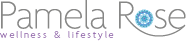 Positive energy tapping routineClick the speaker icon below to launch an mp3 player on your device and listen to my recording. Repeat each phrase after me as you tap 7 to 10 times in each location. You can tap with one or two fingers - or whatever feels right. And don’t get too concerned about getting the location exactly right, as long as it’s in the general area it’ll work just fine.As a reminder, here’s a description of each tapping location:Top of head - crown area3rd eye - middle of foreheadEyebrow - this is the inner edge of your eyebrow, next to your noseCorner of eye - the outer corner of the eyeUnder eye - below your iris, on the bony socket area of your eyeUnder nose - the central area below your nose and above your top lipChin - the crease of your chin, where there’s a natural dip below your lower lipCollarbone - either collarbone, at the inner edge below your throat (don’t worry if you can’t feel it, just estimate where you think it is)Thumb - the edge/side of your nail closest to you as you’re looking at itIndex finger - as with thumb - closest edge of your nail to youMiddle finger - as aboveRing finger - as aboveLittle finger - this time, tap the outer edge of your finger nail (to make it easy to then move to final tapping position)Karate chop - the side of your hand, half way down (the edge you’d use when doing a karate chop!)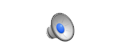 The above mp3 is the property of Pamela Rose Ltd, please don’t share with anyone else without asking for permission first. Thank you 